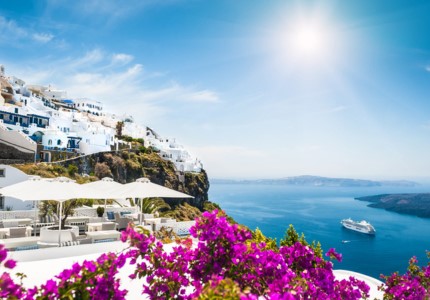 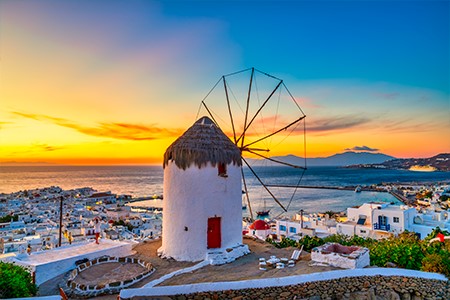 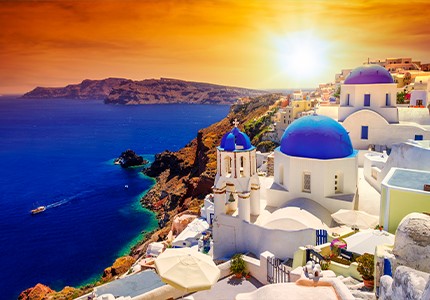 ITINERARIO DE VIAJE:Día 1        AtenasLlegada al aeropuerto de Atenas. Recepción, asistencia y traslado al hotel. Alojamiento. Día 2        Atenas  Salida para realizar la visita de la ciudad de Atenas & Museo Nuevo. Kalimármaro, El Arco de Adriano, Parlamento, monumento del Soldado Desconocido y el tradicional Cambio de Guardia, en la Plaza de la Constitución-Plaza Syntagma. Plaza de la Concordia-Plaza Omonia. Acrópolis; Los Propileos, el templo Jónico de Atenea Nike, el Erection, Partenón & Museo Nuevo. Tarde libre. Alojamiento.Día 3        Crucero 4 noches / 5 días Mykonos     Salida hacia el Puerto de Lavrio y embarque al crucero. Llegada a la isla de Mykonos, desembarque, tiempo libre en la isla. Embarque a la hora indicada para salir hacia Kusadasi (Turquía). Día 4        Kusadasi – Patmos  Desembarque en Kusadasi. Embarque a la hora indicada, para salir hacia la isla de Patmos.Día 5         Rodas    Desembarque en la isla de Rodas. Embarque y salida hacia Heraklion, CretaDía 6        Creta – Santorini   Desembarque en Heraklio. Embarque a la hora informada por el barco para salir hacia Santorini.Día 7        Atenas    Llegada al puerto de Lavrio en Atenas, desembarque y traslado al hotel. Dia libre y alojamiento. Día 8       Atenas    Traslado a la hora indicada para salir hacia el aeropuerto.NOTA: Las salidas del 26 de octubre 2024 y 22 de marzo 2025 el crucero NO hace parada en Creta. Y las salidas 22, 29 marzo, 01, 08, 15 noviembre 2025 NO opera la visita de ciudad en Atenas.   FIN DE LOS SERVICIOSPRECIO POR PERSONA EN USD: HOTELES PREVISTOS O SIMILARES:EL PRECIO INCLUYE:Traslados aeropuerto/hotel/puerto/hotel/aeropuerto para todas las categorías (solo el traslado de llegada con asistencia)3 noches en Atenas con desayuno Visita de la ciudad de Atenas & Museo Nuevo en tour regular con guía, (entradas incluidas) Crucero Celestyal de 4 noches/5 días Tasas y propinas (precio sujeto a cambio hasta el momento de la confirmación)Suplemento a excursión Kusadasi la antigua Éfeso EL PRECIO NO INCLUYE: Boleto de avión México – Atenas – MéxicoBebidas y almuerzos Tours no mencionados en el itinerario  NOTAS IMPORTANTES:Tarifas sujetas a disponibilidad al momento de reservar y a reconfirmar en fechas o periodos especiales (Semana Santa, Feriados, Congresos, Vacaciones de Invierno, Navidad, Año Nuevo, Carnaval, eventos deportivos etc).Tarifas expresadas en dólares americanos pagaderos en Moneda Nacional al tipo de cambio del día de su pago indicado por Tourmundial, sujetas a cambios sin previo aviso y a disponibilidad al momento de reservar.Es responsabilidad del pasajero proveerse de los pasaportes o documentos de migración requeridos por las autoridades de los Estados Unidos Mexicanos y de los países de destino o de tránsito, tales como visas, permisos sanitarios, permisos notariados para menores viajando solos o con un tutor, etc. Tourmundial brindará asesoría y apoyo para le gestión de todos los documentos necesarios. La vigencia de su pasaporte deberá tener mínimo seis meses a partir de la fecha de finalización de su viaje.El orden de los servicios previstos mencionados en este itinerario podría modificarse en función de la disponibilidad terrestre o condiciones climáticas del lugar, pero siempre serán dadas conforme fueron adquiridas.Cualquier servicio adicional durante el viaje debe ser pagado por el cliente.Los horarios de registro de entrada (Check-In) y salida (Check Out) de los hoteles están sujetos a las formalidades de cada hotel, pudiendo tener los siguientes horarios: Check In 14:00 Hrs. y Check Out 11:00 Hrs. (Mañana). En caso de que la llegada fuese antes del horario establecido, existe la posibilidad de que la habitación no sea facilitada hasta el horario correspondiente. Si su avión regresa por la tarde, el hotel podrá mantener sus pertenencias.   CIRCUITOS REGULARES Y GARANTIZADOS.Les recordamos que la selección de hoteles en las salidas garantizadas NO ES UNA OPCION DE CLIENTE. El cliente NO PUEDE ELEGIR el hotel dentro de la categoría seleccionada. Se Indica varios hoteles con los que se trabaja habitualmente, pero la elección final del hotel en cada salida es única y exclusivamente de Tourmundial. Si los clientes desean otro hotel, deberán solicitar SERVICIOS PRIVADOS y en ese caso, la elección es de ellos, pagando el importe correspondiente por SERVICIOS PRIVADOS, Fit´s y/o a la carta.Tourmundial, no se responsabiliza por ninguna pérdida de equipaje, daño, deterioro o perjuicio de ninguna índole que pueda ocurrir durante el circuito, debido a la negligencia, error o descuido de los proveedores de servicios: transportes, hoteles, restaurantes, etc. El cliente prestará personalmente especial atención en la manipulación de su equipaje, en la subida y o bajada de los mismos en los medios de transporte utilizados durante los circuitos.En caso de incidencia deberá denunciarlo en la Policía, para posteriores gestiones con su seguro. Tourmundial no indemnizará ni se responsabilizará en ningún caso por estos motivos, al no tener control ni poder controlar el equipaje de los clientes.Habitaciones Triples: NUESTRAS CONFIRMACIONES SERAN doble + cama supletoria (rollaway) 1 NIÑO menor de 12 años compartiendo habitación con 1 ADULTO. NO TIENE DESCUENTONuestra Organización, Tourmundial, es la más interesada en respetar y cumplir los programas tal y como están diseñados. Ocasionalmente por causas meteorológicas, climáticas, operativas, horarios de invierno o de verano, horarios reducidos por fiestas locales o religiosas o durante el mes sagrado del Ramadán, overbooking y/o casos de fuerza mayor, los programas podrían ser modificados en su ruta o itinerario previsto, respetando en cualquier caso todas las visitas indicadas y reembolsando los servicios no utilizados, si procede.Los días libres, NO INCLUYEN servicio de guía y transporte.Operación a partir de mínimo 2 personas.AVISO DE PRIVACIDAD:En cumplimiento por lo dispuesto en el artículo 15 de la Ley Federal de Protección de datos Personales en Posesión de los Particulares (LFPDPPP), le informamos que sus datos personales que llegase a proporcionar de manera libre y voluntaria a través de este o cualquier otro medio estarán sujetos a las disposiciones del Aviso de Privacidad de TourMundial el cual puede ser consultado en el sitio web: www.tourmundial.mxVIGENCIA AL 15 NOVIEMBRE  2025El presente documento es de carácter informativo, más no una confirmación.ISLAS DE ENSUEÑO Visitando:	Atenas – Mykonos – Patmos – Rodas – Santorini – Atenas Salidas:	sábados  Duración:	8 días / 7 noches (opera mínimo con 2 personas)Alimentos:         7 desayunosSalidas: sábadosCategoríaSencillaDobleTriple27 julio                                                                                        03, 10, 17, 24, 31 agosto Turista2,445 USD 1,588 USD 1,434 USD 26 octubre Turista2,237 USD 1,450 USD 1,341 USD 06, 13, 20 julio                                                              07, 14, 21, 28 septiembre                                               05, 19 octubre Turista2,765 USD 1,800 USD1,576 USD 12 octubreTurista2,877 USD 1,875 USD 1,626 USD 2025                                                                               29 marzo                                                                       01, 08, 15 noviembre Turista2,041 USD 1,311 USD 1,170 USD 05, 12, 19 abril                                                       03, 10 mayo                                                            05, 12, 19, 26 julio                                                         02, 09, 16, 23 agostoTurista2,361 USD 1,523 USD 1,351 USD 30 agosto                                                                       06 septiembre                                                            19 octubre Turista2,848 USD 1,848 USD 1,643 USD 22 marzo                                                                           25 octubre Turista2,115 USD 1,361 USD 1,219 USD 26 abril                                                                            17, 24, 31 mayo                                                     07, 14, 21, 28 junio Turista2,548 USD1,648 USD 1,469 USD 13, 20, 27 septiembre                                            04, 11 octubre Turista3,018 USD 1,961 USD 1,793 USD Salidas: sábadosCategoríaSencillaDobleTriple06, 13, 20 julioPrimera 3,130 USD 2,019 USD 1,757 USD 26 octubrePrimera 2,709 USD 1,720 USD 1,558 USD 03, 10, 17, 24 agosto Primera 2,791 USD 1,794 USD1,604 USD 27 julio                                                                   31 agosto Primera 2,897 USD 1,845 USD 1,640 USD 07, 14, 21, 28 septiembre                                     05, 19 octubre Primera 3,236 USD 2,070 USD 1,790 USD 12 octubrePrimera 3,383 USD 2,172 USD 1,859 USD 2025                                                                              29 marzo                                                                           01, 08, 15 noviembrePrimera 2,413 USD 1,513 USD 1,348 USD 05, 12, 19, 26 julio                                                              02, 09, 16, 23 agosto Primera 2,640 USD 1,682 USD 1,494 USD 05, 12, 19 abril                                                       03, 10 mayo Primera 2,751 USD1,737 USD 1,532 USD 30 agosto                                                                       06 septiembre                                                            18 octubre Primera 3,332 USD 2,127 USD 1,865 USD 22 marzo                                                                           25 octubre Primera 2,488 USD 1,563 USD 1,390 USD 26 abril                                                                            17, 24, 31 mayo                                                                  07, 14, 21, 28 junio Primera 2,977 USD 1,888 USD 1,665 USD 13, 20, 27 septiembre                                            04, 11 octubre Primera 3,540 USD 2,265 USD 2,032 USD Salidas: sábadosCategoríaSencillaDobleTriple06, 13, 20 julioSuperior3,859 USD 2,409 USD 1,963 USD 26 octubre Superior3,382 USD 2,073 USD 1,738 USD 03, 10, 17, 24 agosto Superior3,484 USD 2,159 USD1,795 USD 27 julio                                                                   31 agosto Superior3,590 USD 2,211 USD 1,832 USD 07, 14, 21, 28 septiembre                                     05, 19 octubreSuperior3,965 USD 2.461 USD 1,998 USD 12 octubreSuperior4,134 USD 2,575 USD 2,073 USD 2025                                                                              29 marzo                                                                            01, 08, 15 noviembreSuperior3,061 USD 1,843 USD 1,511 USD 05, 12, 19 abril                                                               03, 10 mayoSuperior3,307 USD 2,026 USD 1,666 USD 05, 12, 19 abril                                                               03, 10 mayoSuperior3,419 USD2,082 USD 1,704 USD 30 agosto                                                                       06 septiembre                                                                 18 octubre Superior4,075 USD 2,519 USD 2,072 USD 22 marzo                                                                           25 octubre Superior3,136 USD 1,894 USD 1,554USD 26 abril                                                                             17, 24, 31 mayo                                                                                   07, 14 21, 28 junio Superior3,682 USD 2,257 USD 1,854 USD 13, 20, 27 septiembre                                            04, 11 octubre Superior4,319 USD 2,682 USD 2,255 USD CiudadTurista Primera Superior ATENAS Jason Inn  o similar Titania o similar Grand Hyatt o similar CRUCERO Camarote IACamarote XACamarote XBPOLÍTICAS DE CANCELACIÓNEntre 11 y 22 días antes de la fecha de salida del pasajero: 50% del total de la reservación.Menos de 8 días antes de la fecha de salida del pasajero: 100% del total de la reservación *Una vez emitidos los boletos aéreos son:NO reembolsables, NO endosables, NO permiten cambio de fecha y/o nombre*